ОБЩИЕ СВЕДЕНИЯ Учебная дисциплина «Специальные разделы математики» изучается в третьем семестре.Курсовая работа не предусмотрена.Форма промежуточной аттестации: Место учебной дисциплины в структуре ОПОПУчебная дисциплина «Специальные разделы математики» относится к обязательной части программы.Результаты обучения по учебной дисциплине «Специальные разделы математики» используются при изучении следующих дисциплин:ЦЕЛИ И ПЛАНИРУЕМЫЕ РЕЗУЛЬТАТЫ ОБУЧЕНИЯ ПО ДИСЦИПЛИНЕ «Специальные разделы математики» Целями изучения дисциплины «Специальные разделы математики» являются - изучение основ теории вероятностей и математической статистики, являющихся научной базой большинства методов научной обработки информации;формирование навыков научно-теоретического подхода к решению задач профессиональной направленности и практического их использования в дальнейшей профессиональной деятельности;формирование у обучающихся компетенций, установленных образовательной программой в соответствии с ФГОС ВО по данной дисциплине; Результатом обучения по учебной дисциплине «Специальные разделы математики» является овладение обучающимися знаниями, умениями, навыками и опытом деятельности, характеризующими процесс формирования компетенций и обеспечивающими достижение планируемых результатов освоения учебной дисциплины.Формируемые компетенции, индикаторы достижения компетенций, соотнесённые с планируемыми результатами обучения по дисциплине  «Специальные разделы математики»:СТРУКТУРА И СОДЕРЖАНИЕ УЧЕБНОЙ ДИСЦИПЛИНЫОбщая трудоёмкость учебной дисциплины «Специальные разделы математики» по учебному плану составляет:3.1. Структура учебной дисциплины/модуля для обучающихся по видам занятий (очная форма обучения)Структура учебной дисциплины/модуля для обучающихся по видам занятий (очно-заочная форма обучения) Структура учебной дисциплины/модуля для обучающихся по видам занятий (заочная форма обучения)Структура учебной дисциплины «Специальные разделы математики» для обучающихся по разделам и темам дисциплины: (очная форма обучения)Структура учебной дисциплины/модуля для обучающихся по разделам и темам дисциплины: (очно-заочная форма обучения)Структура учебной дисциплины/модуля для обучающихся по разделам и темам дисциплины: (заочная форма обучения)Краткое содержание учебной дисциплины «Специальные разделы математики»Организация самостоятельной работы обучающихсяПрименение электронного обучения, дистанционных образовательных технологий	Реализация программы учебной дисциплины с применением электронного обучения и дистанционных образовательных технологий регламентируется действующими локальными актами университета.РЕЗУЛЬТАТЫ ОБУЧЕНИЯ ПО ДИСЦИПЛИНЕ «Специальные разделы математики», КРИТЕРИИ ОЦЕНКИ УРОВНЯ СФОРМИРОВАННОСТИ КОМПЕТЕНЦИЙ, СИСТЕМА И ШКАЛА ОЦЕНИВАНИЯСоотнесение планируемых результатов обучения с уровнями сформированности компетенций.ОЦЕНОЧНЫЕ СРЕДСТВА ДЛЯ ТЕКУЩЕГО КОНТРОЛЯ УСПЕВАЕМОСТИ И ПРОМЕЖУТОЧНОЙ АТТЕСТАЦИИ, ВКЛЮЧАЯ САМОСТОЯТЕЛЬНУЮ РАБОТУ ОБУЧАЮЩИХСЯФормы текущего контроля успеваемости, примеры типовых заданий: Критерии, шкалы оценивания текущего контроля успеваемости:Промежуточная аттестация:Критерии, шкалы оценивания промежуточной аттестации учебной дисциплины «Математика»:Примерные темы курсовой работы/курсового проектаКритерии, шкалы оценивания курсовой работы/курсового проектаСистема оценивания результатов текущего контроля и промежуточной аттестации.Оценка по дисциплине выставляется обучающемуся с учётом результатов текущей и промежуточной аттестации.Полученный совокупный результат конвертируется в пятибалльную систему оценок в соответствии с таблицей:ОБРАЗОВАТЕЛЬНЫЕ ТЕХНОЛОГИИРеализация программы предусматривает использование в процессе обучения следующих образовательных технологий:проблемная лекция;проведение интерактивных лекций;ПРАКТИЧЕСКАЯ ПОДГОТОВКАПрактическая подготовка в рамках учебной дисциплины реализуется при проведении практических занятий, связанных с будущей профессиональной деятельностью. ОРГАНИЗАЦИЯ ОБРАЗОВАТЕЛЬНОГО ПРОЦЕССА ДЛЯ ЛИЦ С ОГРАНИЧЕННЫМИ ВОЗМОЖНОСТЯМИ ЗДОРОВЬЯПри обучении лиц с ограниченными возможностями здоровья и инвалидов используются подходы, способствующие созданию безбарьерной образовательной среды: технологии дифференциации и индивидуального обучения, применение соответствующих методик по работе с инвалидами, использование средств дистанционного общения, проведение дополнительных индивидуальных консультаций по изучаемым теоретическим вопросам и практическим занятиям, оказание помощи при подготовке к промежуточной аттестации.Учебные и контрольно-измерительные материалы представляются в формах, доступных для изучения студентами с особыми образовательными потребностями с учетом нозологических групп инвалидов:Для подготовки к ответу на практическом занятии, студентам с ограниченными возможностями здоровья среднее время увеличивается по сравнению со средним временем подготовки обычного студента.Для студентов с инвалидностью или с ограниченными возможностями здоровья форма проведения текущей и промежуточной аттестации устанавливается с учетом индивидуальных психофизических особенностей (устно, письменно на бумаге, письменно на компьютере, в форме тестирования и т.п.). Промежуточная аттестация по дисциплине может проводиться в несколько этапов в форме рубежного контроля по завершению изучения отдельных тем дисциплины. При необходимости студенту предоставляется дополнительное время для подготовки ответа на зачете или экзамене.Для осуществления процедур текущего контроля успеваемости и промежуточной аттестации обучающихся создаются, при необходимости, фонды оценочных средств, адаптированные для лиц с ограниченными возможностями здоровья и позволяющие оценить достижение ими запланированных в основной образовательной программе результатов обучения и уровень сформированности всех компетенций, заявленных в образовательной программе.МАТЕРИАЛЬНО-ТЕХНИЧЕСКОЕ ОБЕСПЕЧЕНИЕ ДИСЦИПЛИНЫ Характеристика материально-технического обеспечения дисциплины (модуля) составляется в соответствии с требованиями ФГОС ВО.Материально-техническое обеспечение дисциплины/модуля при обучении с использованием традиционных технологий обучения.Материально-техническое обеспечение учебной дисциплины/учебного модуля при обучении с использованием электронного обучения и дистанционных образовательных технологий.Технологическое обеспечение реализации программы/модуля осуществляется с использованием элементов электронной информационно-образовательной среды университета.УЧЕБНО-МЕТОДИЧЕСКОЕ И ИНФОРМАЦИОННОЕ ОБЕСПЕЧЕНИЕ УЧЕБНОЙ ДИСЦИПЛИНЫ/УЧЕБНОГО МОДУЛЯИНФОРМАЦИОННОЕ ОБЕСПЕЧЕНИЕ УЧЕБНОГО ПРОЦЕССАРесурсы электронной библиотеки, информационно-справочные системы и профессиональные базы данных:Информация об используемых ресурсах составляется в соответствии с Приложением 3 к ОПОП ВО.Перечень программного обеспечения Перечень используемого программного обеспечения с реквизитами подтверждающих документов составляется в соответствии с Приложением № 2 к ОПОП ВО.ЛИСТ УЧЕТА ОБНОВЛЕНИЙ РАБОЧЕЙ ПРОГРАММЫ УЧЕБНОЙ ДИСЦИПЛИНЫ/МОДУЛЯВ рабочую программу учебной дисциплины/модуля внесены изменения/обновления и утверждены на заседании кафедры:Министерство науки и высшего образования Российской ФедерацииМинистерство науки и высшего образования Российской ФедерацииФедеральное государственное бюджетное образовательное учреждениеФедеральное государственное бюджетное образовательное учреждениевысшего образованиявысшего образования«Российский государственный университет им. А.Н. Косыгина«Российский государственный университет им. А.Н. Косыгина(Технологии. Дизайн. Искусство)»(Технологии. Дизайн. Искусство)»Институт Экономики и менеджментаКафедра Высшей математикиРАБОЧАЯ ПРОГРАММАУЧЕБНОЙ ДИСЦИПЛИНЫ РАБОЧАЯ ПРОГРАММАУЧЕБНОЙ ДИСЦИПЛИНЫ РАБОЧАЯ ПРОГРАММАУЧЕБНОЙ ДИСЦИПЛИНЫ «СПЕЦИАЛЬНЫЕ РАЗДЕЛЫ МАТЕМАТИКИ»«СПЕЦИАЛЬНЫЕ РАЗДЕЛЫ МАТЕМАТИКИ»«СПЕЦИАЛЬНЫЕ РАЗДЕЛЫ МАТЕМАТИКИ»Уровень образования бакалавриатбакалавриатНаправление подготовки18.03.01Химическая технология  Направленность (профиль)Химическая технология косметических    средств, биологически активных веществ и красителейХимическая технология косметических    средств, биологически активных веществ и красителейСрок освоения образовательной программы по очной форме обучения4 года 4 года Форма обученияочнаяочнаяРабочая программа учебной дисциплины «Специальные разделы математики» основной профессиональной образовательной программы высшего образования, рассмотрена и одобрена на заседании кафедры, протокол № 9 от 06.06.2021 г.Рабочая программа учебной дисциплины «Специальные разделы математики» основной профессиональной образовательной программы высшего образования, рассмотрена и одобрена на заседании кафедры, протокол № 9 от 06.06.2021 г.Рабочая программа учебной дисциплины «Специальные разделы математики» основной профессиональной образовательной программы высшего образования, рассмотрена и одобрена на заседании кафедры, протокол № 9 от 06.06.2021 г.Рабочая программа учебной дисциплины «Специальные разделы математики» основной профессиональной образовательной программы высшего образования, рассмотрена и одобрена на заседании кафедры, протокол № 9 от 06.06.2021 г.Разработчик(и) рабочей программы учебной дисциплины/учебного модуля:Разработчик(и) рабочей программы учебной дисциплины/учебного модуля:Разработчик(и) рабочей программы учебной дисциплины/учебного модуля:Разработчик(и) рабочей программы учебной дисциплины/учебного модуля:Доцент    В.Ю. Суетин Заведующий кафедрой:Заведующий кафедрой:В.Ф. Скородумов   третий семестр- экзаменКод и наименование компетенцииКод и наименование индикаторадостижения компетенцииПланируемые результаты обучения по дисциплине/модулю ОПК-1Способен изучать, анализировать, использовать механизмы химических реакций, происходящих в технологических процессах и окружающем мире, основываясь на знаниях о строении вещества, природе химической связи и свойствах различных классов химических элементов, соединений, веществ и материаловИД-ОПК-1.5Понимание физико-химических процессов и явлений; владение техникой экспериментальных исследований; использование математического аппарата- Верно выбирает и применяет методы математической обработки экспериментальных статистических данныхОПК-2. Способен использовать математические, физические, физико-химические, химические методы для решения задач профессиональной деятельностиИД-ОПК-2.2 Использование математических методов для решения профессиональных задач ИД-ОПК-2.4Выбор оптимальных методов исследования в области химических технологий; составление плана исследований с использованием выбранного метода Различает при анализе явления общие и частные закономерности его построения и развития;Рассматривает инженерную проблему в динамике исторического и научного процесса; Демонстрирует навыки постановки и решения технических и научных задач на основе современного уровня развития науки Анализирует проблему во всей совокупности составляющих её компонентов, опираясь на представления, сформированные при изучении математики;по очной форме обучения – 4з.е.144час.Структура и объем дисциплиныСтруктура и объем дисциплиныСтруктура и объем дисциплиныСтруктура и объем дисциплиныСтруктура и объем дисциплиныСтруктура и объем дисциплиныСтруктура и объем дисциплиныСтруктура и объем дисциплиныСтруктура и объем дисциплиныСтруктура и объем дисциплиныОбъем дисциплины по семестрамформа промежуточной аттестациивсего, часКонтактная аудиторная работа, часКонтактная аудиторная работа, часКонтактная аудиторная работа, часКонтактная аудиторная работа, часСамостоятельная работа обучающегося, часСамостоятельная работа обучающегося, часСамостоятельная работа обучающегося, часОбъем дисциплины по семестрамформа промежуточной аттестациивсего, часлекции, часпрактические занятия, часлабораторные занятия, часпрактическая подготовка, часкурсовая работа/курсовой проектсамостоятельная работа обучающегося, часпромежуточная аттестация, час3 семестрэкзамен14434343145Всего:14434343145Планируемые (контролируемые) результаты освоения: код(ы) формируемой(ых) компетенции(й) и индикаторов достижения компетенцийНаименование разделов, тем;форма(ы) промежуточной аттестацииВиды учебной работыВиды учебной работыВиды учебной работыВиды учебной работыСамостоятельная работа, часВиды и формы контрольных мероприятий, обеспечивающие по совокупности текущий контроль успеваемости;формы промежуточного контроля успеваемостиПланируемые (контролируемые) результаты освоения: код(ы) формируемой(ых) компетенции(й) и индикаторов достижения компетенцийНаименование разделов, тем;форма(ы) промежуточной аттестацииКонтактная работаКонтактная работаКонтактная работаКонтактная работаСамостоятельная работа, часВиды и формы контрольных мероприятий, обеспечивающие по совокупности текущий контроль успеваемости;формы промежуточного контроля успеваемостиПланируемые (контролируемые) результаты освоения: код(ы) формируемой(ых) компетенции(й) и индикаторов достижения компетенцийНаименование разделов, тем;форма(ы) промежуточной аттестацииЛекции, часПрактические занятия, часЛабораторные работы/ индивидуальные занятия, часПрактическая подготовка, часСамостоятельная работа, часВиды и формы контрольных мероприятий, обеспечивающие по совокупности текущий контроль успеваемости;формы промежуточного контроля успеваемостиТретий семестрТретий семестрТретий семестрТретий семестрТретий семестрТретий семестрТретий семестрОПК-1, ОПК-2Раздел I. Основы теории вероятностейхххх14Контрольная работаОПК-1, ОПК-2Тема 1.1 Комбинаторика. Основные понятия, аксиомы и теоремы теории вероятностей. Геометрическая вероятность. 2Контрольная работаОПК-1, ОПК-2Практическое занятие № 1.1 Вычисление вероятностей по классической схеме. Выражение одних событий через другие с помощью операций над событиями и вычисление вероятностей с использованием правил (аксиом) теории вероятностей. 2Контрольная работаОПК-1, ОПК-2Тема 1.2 Формулы полной вероятности и Байеса. Испытания Бернулли2Контрольная работаОПК-1, ОПК-2Практическое занятие № 1.2Решение задач на применение формулы полной вероятности и формулы Байеса. Биномиальное распределение. 2Контрольная работаОПК-1, ОПК-2Тема 1.3Теорема Лапласа. Случайные величины.2Контрольная работаОПК-1, ОПК-2Практическое занятие № 1.3Применение теоремы Лапласа2Контрольная работаОПК-1, ОПК-2Тема 1.4Числовые характеристики случайных величин. Основные дискретные распределения2Контрольная работаОПК-1, ОПК-2Практическое занятие № 1.4Простейшие числовые характеристики дискретных случайных величин: математическое ожидание, дисперсия и среднее квадратическое отклонение. Мода и медиана. Моменты.2Контрольная работаТема 1.5Функция распределения. Основные непрерывные распределения.2Контрольная работаПрактическое занятие № 1.5Вычисление числовых характеристик непрерывных случайных величин2Контрольная работаПрактическое занятие № 1.6Нормальное, пуассоновское, равномерное и показательное распределения.2Контрольная работаТема 1.6Многомерные случайные величины, двумерные величины, независимость. Закон больших чисел. 2Практическое занятие № 1.7Дискретные двумерные случайные величины, таблица распределения вероятностей, восстановление законов распределения составляющих величин, вычисление моментов2ОПК-1, ОПК-2Раздел II. Математическая статистикахххх17Индивидуальное задание №1Индивидуальное задание №2Индивидуальное задание №3ОПК-1, ОПК-2Тема 2.1 Выборки, их характеристики. Графическое изображение и числовые характеристики статистического распределения2Индивидуальное задание №1Индивидуальное задание №2Индивидуальное задание №3ОПК-1, ОПК-2Практическое занятие № 2.1Выборка, вариационный ряд, график выборочной (эмпирической) функции распределения. Построение гистограммы и многоугольника частот.2Индивидуальное задание №1Индивидуальное задание №2Индивидуальное задание №3ОПК-1, ОПК-2Тема 2.2Точечные оценки параметров распределения. Метод моментов и максимального правдоподобия. 2Индивидуальное задание №1Индивидуальное задание №2Индивидуальное задание №3ОПК-1, ОПК-2Практическое занятие № 2.2Оценки параметров распределений, вычисление значения несмещенной (исправленной) оценки дисперсии и корреляционного моменты. Метод моментов и максимального правдоподобия.2Индивидуальное задание №1Индивидуальное задание №2Индивидуальное задание №3ОПК-1, ОПК-2Тема 2.3 Интервальные оценки параметров распределений. Нахождение доверительных интервалов для математического ожидания и СКО.3Индивидуальное задание №1Индивидуальное задание №2Индивидуальное задание №3ОПК-1, ОПК-2Практическое занятие № 2.3Построение доверительного интервала для математического ожидания нормальной случайной величины при известной дисперсии. Определение объема выборки при заданной точности и надежности оценки математического ожидания. Построение доверительных интервалов для математического ожидания и среднего квадратического отклонения нормальной случайной величины при неизвестной дисперсии.2Индивидуальное задание №1Индивидуальное задание №2Индивидуальное задание №3ОПК-1, ОПК-2Тема 2.4Проверка параметрических простых и сложных гипотез.2Индивидуальное задание №1Индивидуальное задание №2Индивидуальное задание №3ОПК-1, ОПК-2Практическое занятие № 2.4Проверка простых и сложных гипотез о равенстве двух математических ожиданий (с известными и неизвестными дисперсиями) и дисперсий.2Индивидуальное задание №1Индивидуальное задание №2Индивидуальное задание №3ОПК-1, ОПК-2Тема 2.5 Проверка непараметрических гипотез3Индивидуальное задание №1Индивидуальное задание №2Индивидуальное задание №3ОПК-1, ОПК-2Практическое занятие № 2.5Критерий Пирсона хи-квадрат. Критерий Колмогорова-Смирнова. 2Индивидуальное задание №1Индивидуальное задание №2Индивидуальное задание №3ОПК-1, ОПК-2Тема 2.6Критерии Манна-Уитни, Краскела-Уолла, точный критерий Фишера2Индивидуальное задание №1Индивидуальное задание №2Индивидуальное задание №3ОПК-1, ОПК-2Практическое занятие № 2.6Применение ранговых критериев, z-тесты2Индивидуальное задание №1Индивидуальное задание №2Индивидуальное задание №3ОПК-1, ОПК-2Тема 2.7Дисперсионный анализ ANOVA2Индивидуальное задание №1Индивидуальное задание №2Индивидуальное задание №3ОПК-1, ОПК-2Практическое занятие № 2.7Однофакторный и многофакторный дисперсионный анализ2Индивидуальное задание №1Индивидуальное задание №2Индивидуальное задание №3ОПК-1, ОПК-2Тема 2.8Корреляционный анализ2Индивидуальное задание №1Индивидуальное задание №2Индивидуальное задание №3ОПК-1, ОПК-2Практическое занятие № 2.8Нахождение коэффициента корреляции Пирсон. Реализация в Excel2Индивидуальное задание №1Индивидуальное задание №2Индивидуальное задание №3ОПК-1, ОПК-2Тема 2.9Регрессионный анализ. Прогнозирование.2Индивидуальное задание №1Индивидуальное задание №2Индивидуальное задание №3ОПК-1, ОПК-2Практическое занятие №2.9Реализация регрессионного анализа в Excel2Индивидуальное задание №1Индивидуальное задание №2Индивидуальное задание №3ОПК-1, ОПК-2Тема  2.10Общий подход к выбору статистических критериев. Итоговый обзор пройденного материала2Индивидуальное задание №1Индивидуальное задание №2Индивидуальное задание №3Практическое занятие №2.9Итоговое контрольное занятие по разделу 2230Индивидуальное заданиехххх15ЭкзаменИТОГО за третий семестр34343145ИТОГО за весь период34343145№ ппНаименование раздела и темы дисциплиныСодержание раздела (темы)Раздел 1.Основы теории вероятностейОсновы теории вероятностейТема 1.1Комбинаторика. Основные понятия, аксиомы и теоремы теории вероятностей. Геометрическая вероятностьСлучайные события, относительная частота и вероятность. Классическое определение вероятности, непосредственное определение вероятностей по классической схеме, применение комбинаторных формул.Операции над событиями, алгебра событий, основные правила (аксиомы, теоремы) теории вероятностей случайных событий.Тема 1.2Формулы полной вероятности и Байеса. Испытания БернуллиФормулы полной вероятности и Байеса. Биномиальный закон распределенияТема 1.3Теорема Лапласа. Случайные величины.Рассмотрение схемы Бернулли в случае большого числа испытаний. Таблица распределения вероятностей дискретной случайной величины, вычисление вероятностей попадания на числовые промежутки, построение графика функции распределенияТема 1.4Числовые характеристики случайных величин. Основные дискретные распределенияОдномерные случайные величины, закон и функция распределения вероятностей, дискретные и непрерывные случайные величины. Простейшие числовые характеристики случайных одномерных величин: математическое ожидание, дисперсия и среднее квадратическое отклонение. Мода и медиана.Тема 1.5Функция распределения. Основные непрерывные распределения.Определение плотности распределения вероятностей непрерывной случайной величины по заданной функции распределения, решение обратной задачи, определение вероятности попадания на числовые промежутки, вычисление простейших числовых характеристик. Определение моды и медианы непрерывной случайной величины. Определение вероятностей попадания нормальной случайной величины на числовые промежутки с помощью таблицы значений функции Лапласа. Решение задач на применение интегральной и локальной теоремы Лапласа.Тема 1.6Многомерные случайные величины, двумерные величины, независимость. Закон больших чисел.Многомерные случайные величины, двумерные величины, независимость. Моменты, корреляционный момент и коэффициент корреляции. Свойства простейших числовых характеристик.  Сходимость законов распределения последовательностей случайных величин и сходимость по вероятности. Понятие о центральной предельной теореме. Интегральная и локальная теоремы Лапласа. Понятие о законе больших чисел. Теорема Чебышева и теорема Бернулли.Раздел IIМатематическая статистикаМатематическая статистикаТема 2.1Выборки, их характеристики. Графическое изображение и числовые характеристики статистического распределенияВыборка, выборочное распределение и выборочные характеристики. Способы представления выборочных данных, группировка (вариационный ряд, эмпирический многоугольник, функция распределения, гистограмма частот и относительных частот).Тема 2.2Точечные оценки параметров распределения. Метод моментов и максимального правдоподобия.Параметры распределения и оценки. Требования к оценкам, несмещенная оценка дисперсии. Метод моментов и максимального правдоподобия.Тема 2.3Интервальные оценки параметров распределений. Нахождение доверительных интервалов для математического ожидания и СКО.Построение симметричного доверительного интервала для математического ожидания нормальной случайной величины при известной дисперсии. Определение объема выборки при заданной точности и надежности оценки математического ожидания. Построение доверительных интервалов для математического ожидания и среднего квадратического отклонения нормальной случайной величины при неизвестной дисперсии.Тема 2.4Проверка статистических гипотез. Параметрические критерииt-тесты Стьюдента, F-тесты ФишераТема 2.5Проверка непараметрических гипотезКритерии Пирсона, Колмогорова-СмирноваТема 2.6Критерии Манна-Уитни, Краскела-Уолла, точный критерий ФишераРанговые критерии и точный критерий ФишераТема 2.7Дисперсионный анализ ANOVAРеализация ANOVA в Excel или ScilabТема 2.8Корреляционный анализНахождение коэффициента корреляции Пирсона. Реализация в Excel или ScilabТема 2.9Регрессионный анализ. ПрогнозированиеУсловные распределения и функции регрессии, прямая линия среднеквадратической регрессии. Нахождение выборочных уравнений прямых линий среднеквадратической регрессии по экспериментальным данным.Тема 2.10Общий подход к выбору статистических критериевУказывается методика выбора статистического критерия в зависимости от вида имеющихся данных и постановки задачи.№ ппНаименование раздела /темы дисциплины/модуля, выносимые на самостоятельное изучениеЗадания для самостоятельной работыЗадания для самостоятельной работыВиды и формы контрольных мероприятий(учитываются при проведении текущего контроля)Трудоемкость, часРаздел IОсновы теории вероятностейОсновы теории вероятностейОсновы теории вероятностейКонтрольная работа.14Тема 1.1Комбинаторика. Основные понятия, аксиомы и теоремы теории вероятностей. Геометрическая вероятность- выполнение домашних заданий- подготовка к лекциям и практическим занятиям- выполнение домашних заданий- подготовка к лекциям и практическим занятиямКонтрольная работа.14Тема 1.2Формулы полной вероятности и Байеса. Испытания БернуллиФормулы полной вероятности и Байеса. Испытания Бернулли- выполнение домашних заданий- подготовка к лекциям и практическим занятиямКонтрольная работа.14Тема 1.3Теорема Лапласа. Случайные величины.- выполнение домашних заданий- подготовка к лекциям и практическим занятиям- выполнение домашних заданий- подготовка к лекциям и практическим занятиямКонтрольная работа.14Тема 1.4Числовые характеристики случайных величин. Основные дискретные распределения- выполнение домашних заданий- подготовка к лекциям и практическим занятиям- выполнение домашних заданий- подготовка к лекциям и практическим занятиямКонтрольная работа.14Тема 1.5Функция распределения. Основные непрерывные распределения.- выполнение домашних заданий- подготовка к лекциям и практическим занятиям- выполнение домашних заданий- подготовка к лекциям и практическим занятиямКонтрольная работа.14Тема 1.6Многомерные случайные величины, двумерные величины, независимость. Закон больших чисел.выполнение домашних заданий- подготовка к лекциям и практическим занятиямвыполнение домашних заданий- подготовка к лекциям и практическим занятиям14Раздел IIМатематическая статистикаМатематическая статистикаМатематическая статистика17Тема 2.1Выборки, их характеристики. Графическое изображение и числовые характеристики статистического распределенияВыборки, их характеристики. Графическое изображение и числовые характеристики статистического распределениявыполнение домашних заданий- подготовка к лекциям и практическим занятиямИндивидуальное задание по темам 2.1-2.3.17Тема 2.1Выборки, их характеристики. Графическое изображение и числовые характеристики статистического распределенияВыборки, их характеристики. Графическое изображение и числовые характеристики статистического распределениявыполнение домашних заданий- подготовка к лекциям и практическим занятиям17Тема 2.1Выборки, их характеристики. Графическое изображение и числовые характеристики статистического распределенияВыборки, их характеристики. Графическое изображение и числовые характеристики статистического распределениявыполнение домашних заданий- подготовка к лекциям и практическим занятиям17Тема 2.1Выборки, их характеристики. Графическое изображение и числовые характеристики статистического распределенияВыборки, их характеристики. Графическое изображение и числовые характеристики статистического распределениявыполнение домашних заданий- подготовка к лекциям и практическим занятиям17Тема 2.1Выборки, их характеристики. Графическое изображение и числовые характеристики статистического распределенияВыборки, их характеристики. Графическое изображение и числовые характеристики статистического распределениявыполнение домашних заданий- подготовка к лекциям и практическим занятиям17Тема 2.1Выборки, их характеристики. Графическое изображение и числовые характеристики статистического распределенияВыборки, их характеристики. Графическое изображение и числовые характеристики статистического распределениявыполнение домашних заданий- подготовка к лекциям и практическим занятиям17Тема 2.1Выборки, их характеристики. Графическое изображение и числовые характеристики статистического распределенияВыборки, их характеристики. Графическое изображение и числовые характеристики статистического распределениявыполнение домашних заданий- подготовка к лекциям и практическим занятиям17Тема 2.1Выборки, их характеристики. Графическое изображение и числовые характеристики статистического распределенияВыборки, их характеристики. Графическое изображение и числовые характеристики статистического распределениявыполнение домашних заданий- подготовка к лекциям и практическим занятиям17Тема 2.1Выборки, их характеристики. Графическое изображение и числовые характеристики статистического распределенияВыборки, их характеристики. Графическое изображение и числовые характеристики статистического распределениявыполнение домашних заданий- подготовка к лекциям и практическим занятиям17Тема 2.1Выборки, их характеристики. Графическое изображение и числовые характеристики статистического распределенияВыборки, их характеристики. Графическое изображение и числовые характеристики статистического распределениявыполнение домашних заданий- подготовка к лекциям и практическим занятиям17Тема 2.1Выборки, их характеристики. Графическое изображение и числовые характеристики статистического распределенияВыборки, их характеристики. Графическое изображение и числовые характеристики статистического распределениявыполнение домашних заданий- подготовка к лекциям и практическим занятиям17Тема 2.2Точечные оценки параметров распределения. Метод моментов и максимального правдоподобия.- выполнение домашних заданий- подготовка к лекциям и практическим занятиям- выполнение домашних заданий- подготовка к лекциям и практическим занятиям17Тема 2.3Интервальные оценки параметров распределений. Нахождение доверительных интервалов для математического ожидания и СКО.- выполнение домашних заданий- подготовка к лекциям и практическим занятиям- выполнение домашних заданий- подготовка к лекциям и практическим занятиям17Тема 2.4Проверка статистических гипотез. Параметрические критерииПроверка статистических гипотез. Параметрические критериивыполнение домашних заданий- подготовка к лекциям и практическим занятиямИндивидуальное задание по темам 2.4-2.5.17Тема 2.4Проверка статистических гипотез. Параметрические критерииПроверка статистических гипотез. Параметрические критериивыполнение домашних заданий- подготовка к лекциям и практическим занятиям17Тема 2.5Проверка непараметрических гипотез- выполнение домашних заданий- подготовка к лекциям и практическим занятиям- выполнение домашних заданий- подготовка к лекциям и практическим занятиям17Тема 2.6Критерии Манна-Уитни, Краскела-Уолла, точный критерий Фишера- выполнение домашних заданий- подготовка к лекциям и практическим занятиям- выполнение домашних заданий- подготовка к лекциям и практическим занятиям17Тема 2.7Дисперсионный анализ ANOVA- выполнение домашних заданий- подготовка к лекциям и практическим занятиям- выполнение домашних заданий- подготовка к лекциям и практическим занятиямИндивидуальное задание по темам 2.7-2.9.17Тема 2.8Корреляционный анализКорреляционный анализвыполнение домашних заданий- подготовка к лекциям и практическим занятиям17Тема 2.9Регрессионный анализ. Прогнозирование- выполнение домашних заданий- подготовка к лекциям и практическим занятиям- выполнение домашних заданий- подготовка к лекциям и практическим занятиям17Тема 2.10Общий подход к выбору статистических критериев- выполнение домашних заданий- подготовка к лекциям и практическим занятиям- выполнение домашних заданий- подготовка к лекциям и практическим занятиям17Индивидуальные задания30Экзамен15Всего:Всего:Всего:71Уровни сформированности компетенции(-й)Итоговое количество балловв 100-балльной системепо результатам текущей и промежуточной аттестацииОценка в пятибалльной системепо результатам текущей и промежуточной аттестацииПоказатели уровня сформированности Показатели уровня сформированности Показатели уровня сформированности Уровни сформированности компетенции(-й)Итоговое количество балловв 100-балльной системепо результатам текущей и промежуточной аттестацииОценка в пятибалльной системепо результатам текущей и промежуточной аттестацииуниверсальныхкомпетенцийОбщепрофессиональныхкомпетенцийпрофессиональныхкомпетенцийУровни сформированности компетенции(-й)Итоговое количество балловв 100-балльной системепо результатам текущей и промежуточной аттестацииОценка в пятибалльной системепо результатам текущей и промежуточной аттестацииОПК-2ИД-ОПК-2.4ИД-ОПК-2.2ОПК-1ИД-ОПК-1.5высокий85 – 100отличноОбучающийся:исчерпывающе и логически стройно излагает учебный материал, умеет связывать теорию с практикой, справляется с решением задач профессиональной направленности высокого уровня сложности, правильно обосновывает принятые решения;показывает способности в понимании, изложении и практическом использовании изученных теоретических и практических методов;дополняет теоретическую информацию сведениями исторического, исследовательского характера;свободно ориентируется в учебной и профессиональной литературе;дает развернутые, исчерпывающие, профессионально грамотные ответы на вопросы, в том числе, дополнительные.повышенный65 – 84хорошоОбучающийся:достаточно подробно, грамотно и по существу излагает изученный материал, приводит и раскрывает в тезисной форме основные понятия;анализирует проблему с незначительными пробелами;допускает единичные негрубые ошибки;достаточно хорошо ориентируется в учебной и профессиональной литературе;ответ отражает знание теоретического и практического материала, не допуская существенных неточностей.базовый41 – 64удовлетворительноОбучающийся:демонстрирует теоретические знания основного учебного материала дисциплины в объеме, необходимом для дальнейшего освоения ОПОП;с неточностями излагает теорию;анализируя задачу, с затруднениями прослеживает логику развития;демонстрирует фрагментарные знания основной учебной литературы по дисциплине;ответ отражает знания на базовом уровне теоретического и практического материала в объеме, необходимом для дальнейшей учебы и предстоящей работы по профилю обучения.низкий0 – 40неудовлетворительноОбучающийся:демонстрирует фрагментарные знания теоретического и практического материал, допускает грубые ошибки при его изложении на занятиях и в ходе промежуточной аттестации;испытывает серьёзные затруднения в применении теоретических положений при решении практических задач профессиональной направленности не способен проанализировать задачу;не владеет принципами решения задач; выполняет задания только по образцу и под руководством преподавателя;ответ отражает отсутствие знаний на базовом уровне теоретического и практического материала в объеме, необходимом для№ ппФормы текущего контроляПримеры типовых заданий1Контрольная работа по темам 1.1-1.3Вариант 1. 1). В каждом из трех ящиков помещены четыре таблички, на которых написаны числа . Из каждого ящика наудачу извлекается одна табличка. Найти вероятность того, что сумма квадратов чисел на извлеченных табличках будет не больше восьми.2). В партии 12 деталей: 8 качественных и 4 бракованных. Для контроля случайным образом извлекаются 6 деталей. Найти вероятность того, что среди отобранных деталей будет 4 качественных детали и 2 бракованные. 2). Для сигнализации об аварии установлены три сигнализатора, работающие независимо друг от друга. Вероятность срабатывания (математическая надежность) первого сигнализатора равна 0,8, второго – 0,6, а третьего – 0,9. Какова вероятность того, что при аварии сработают не менее чем два сигнализатора?  4). Материал для изготовления некоторой продукции поступает от трех разных поставщиков. Доля материала от первого поставщика составляет 30%, от второго – 20%, от третьего – 50%. Вероятности получения первосортной продукции из материала первого, второго и третьего поставщика равны, соответственно, 0,5, 0,6 и 0,7. Условия хранения материалов таковы, что материал для изготовления продукции выбирается случайным образом. Найти вероятность изготовления первосортной продукции.  Получена первосортная продукция. Какова вероятность того, что она изготовлена из материала второго поставщика?Вариант 2. 1). Бросаются три игральные кости. Найти вероятность того, что сумма выпавших на верхних гранях очков будет равна шести.  2). В лифт шестиэтажного дома входят четыре случайных человека. Какова вероятность того, что они выйдут на разных этажах? Лифт стоит на первом этаже и на первом этаже никто не выходит. 3). В трех ящиках размещены белые и черные шары, всего по десять шаров в каждом. В первом ящике 3 белых шара, во втором – 4, а в третьем ящике 5 белых шаров. Из каждого ящика наудачу вынимается один шар. Какова вероятность того, что среди трех вынутых шаров окажутся 2 черных шара и один белый?  4). Техническое устройство может случайно оказаться в одном из трех состояний. Вероятность оказаться в первом состоянии равна 0,7, во втором – 0,2, в третьем – 0,1. Вероятность отказа (поломки) устройства в течение времени  в первом (основном) состоянии равна 0,1, во втором 0, 2, а в третьем – 0,4. Какова вероятность отказа устройства за время ? Устройство сломалось. Какова вероятность того, что перед поломкой устройство находилось в третьем состоянии?2Индивидуальное задание №1 по разделу «Математическая статистика»Каждому студенту в соответствии со своим номером вариантатребуется:Задание 1.1. Составить статистическое распределение выборки, предварительно за-писав дискретный вариационный ряд.2. Составить ряд распределения относительных частот.3. Построить полигон частот.4. Составить эмпирическую функцию распределения.5. Построить график эмпирической функции распределения.6. Найти основные числовые характеристики вариационного ряда: выборочное среднее xв ; выборочную дисперсию Dв ; выборочное среднее квадратическое отклонение в ; коэффициент вариации Vв .7. Пояснить смысл полученных результатов.Варианты индивидуальных заданий приведены в таблице. i-у варианту соответствуют элементы выборки, расположенные в 10-и следующих строчках таблицы, начиная с i-й (объем выборки при этом n = 150).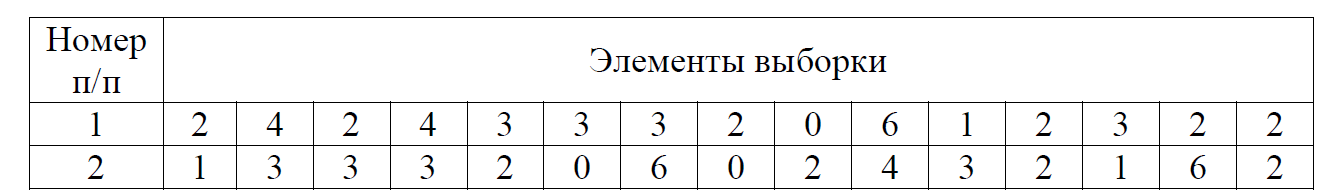 Задание 2.По данным выборки, удовлетворяющей нормальному закону распределения, вычислить: 1) выборочное среднее; 2) исправленное выборочное среднее квадратическое отклонение; 3) доверительный интервал для математического ожидания при доверительной вероятности γ; 4) доверительный интервал для среднего квадратического отклонения для того же значения γ. 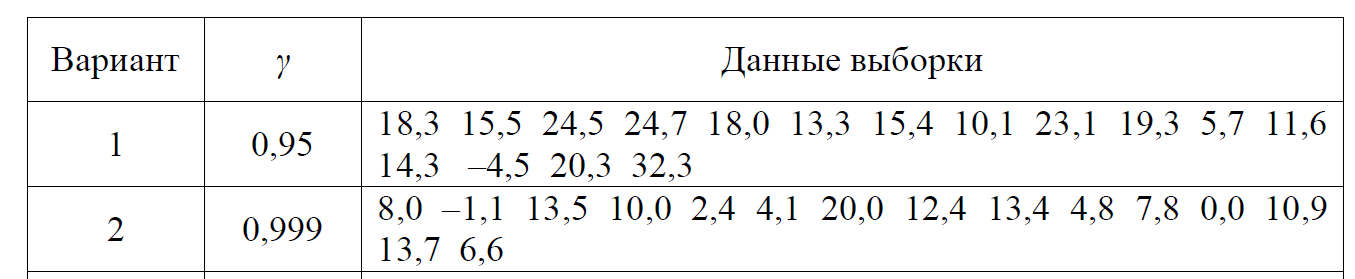 3Индивидуальное задание №2 по разделу «Математическая статистика»Для заданного интервального выборочного ряда (начальное значение , шаг ) проверить гипотезу: закон распределения генеральной совокупности является нормальным при уровне значимости 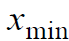 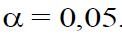 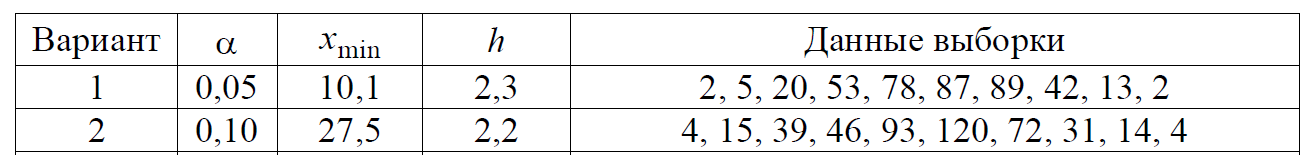 По данным двух выборок нормального закона распределения проверить гипотезу о равенстве генеральных средних (при конкурирующей гипотезе об их неравенстве) при уровне значимости α = 0,1. В ответе привести: 1) выборочное среднее для первой выборки; 2) выборочное среднее для второй выборки; 3) вычисленное значение критерия; 4) табличное значение; 5) вывод о принятии или не принятии гипотезы.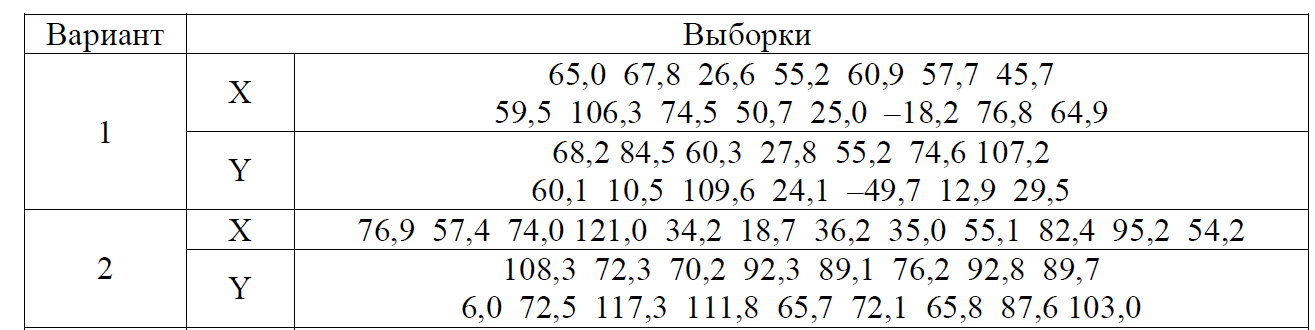 При проведении n1 испытаний в первой серии число благоприятных исходов равнялось m1. Во второй серии из n2 испытаний число благоприятных исходов равнялось m2. Проверить гипотезу о равенстве вероятностей благоприятного исхода в двух сериях (при конкурирующей гипотезе об их неравенстве) при уровне значимости α. В ответе привести: 1) вычисленное значение критерия; 2) критическое значение; 3) вывод о принятии или не принятии гипотезы.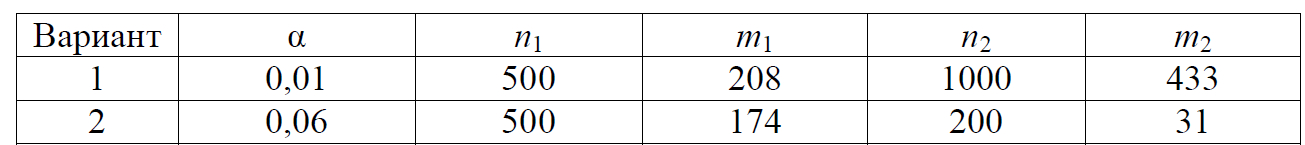 4Индивидуальное задание №3 по разделу «Математическая статистика»В таблице заданы частоты появлений значений двумерной дискретной случайной величины . При уровне значимости α = 0,05 найти коэффициент корреляции, проверить его значимость, найти линейные уравнения регрессии Y на X и X на Y. Построить корреляционное поле и на этом же графике изобразить обе прямые регрессии. 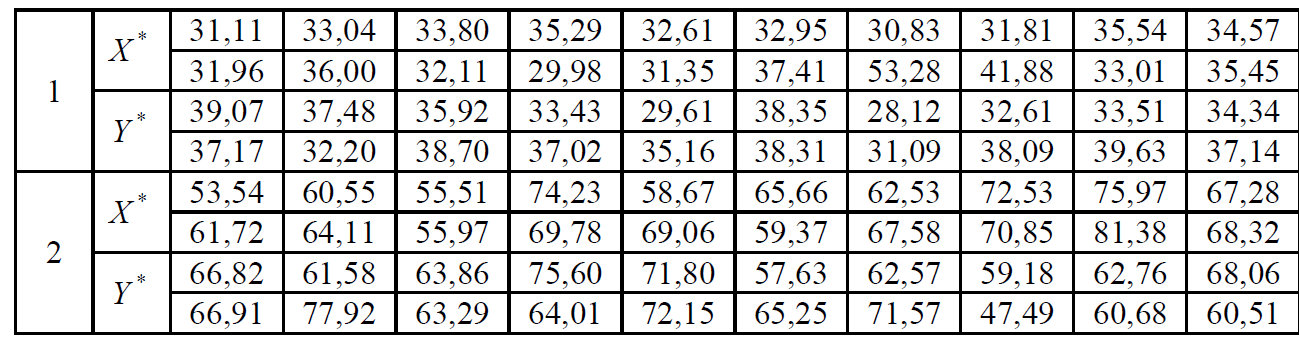 Провести статистический анализ одномерных данных.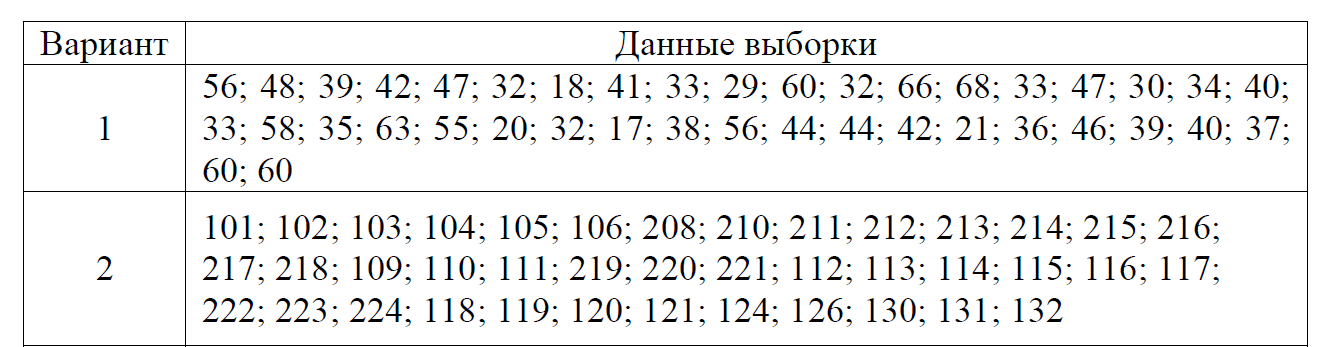 Провести статистический анализ двумерных данных.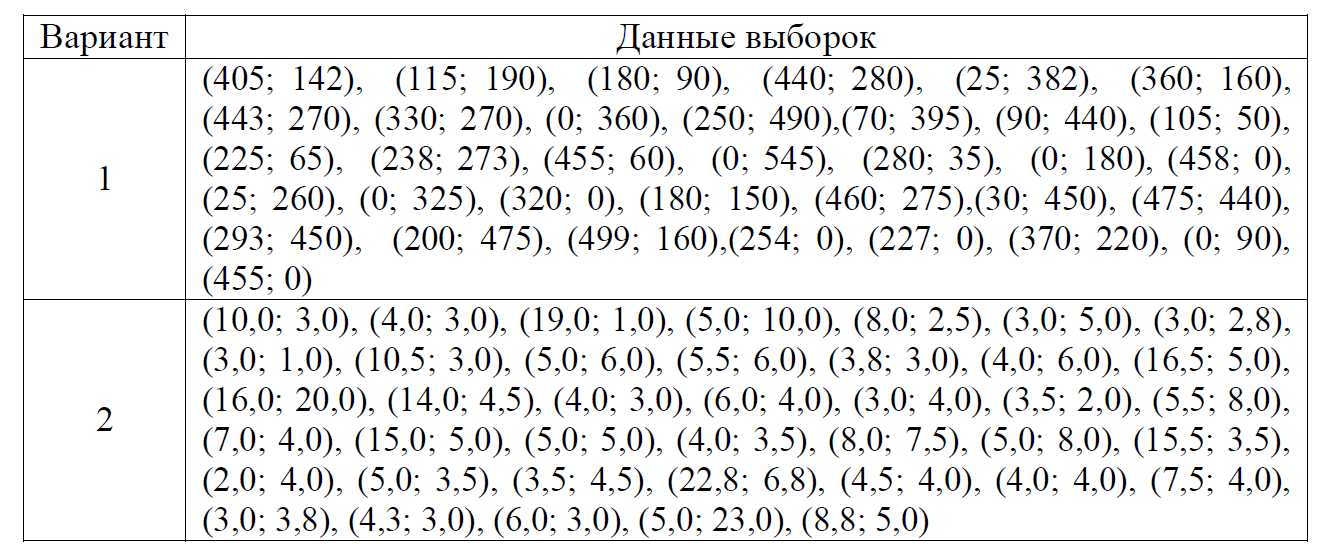 Наименование оценочного средства (контрольно-оценочного мероприятия)Критерии оцениванияШкалы оцениванияШкалы оцениванияНаименование оценочного средства (контрольно-оценочного мероприятия)Критерии оценивания100-балльная системаПятибалльная системаКонтрольная работаРабота выполнена полностью. Нет ошибок в логических рассуждениях. Возможно наличие одной неточности или описки, не являющиеся следствием незнания или непонимания учебного материала. Обучающийся показал полный объем знаний, умений в освоении пройденных тем и применение их на практике.9-12 баллов5Контрольная работаРабота выполнена полностью, но обоснований шагов решения недостаточно. Допущена одна ошибка или два-три недочета.7-8 баллов4Контрольная работаДопущены более одной ошибки или более двух-трех недочетов.4-6 баллов3Контрольная работаРабота выполнена не полностью. Допущены грубые ошибки. 1-3 баллов2Контрольная работаРабота не выполнена.0 баллов2Индивидуальные задания (3)Обучающийся демонстрирует грамотное решение всех задач, использование правильных методов решения при незначительных вычислительных погрешностях (арифметических ошибках); 13 – 16 баллов5Индивидуальные задания (3)Продемонстрировано использование правильных методов при решении задач при наличии существенных ошибок в 1-2 из них; 8 – 12 баллов4Индивидуальные задания (3)Обучающийся использует верные методы решения, но правильные ответы в большинстве случаев (в том числе из-за арифметических ошибок) отсутствуют;4 – 7 баллов3Индивидуальные задания (3)Обучающимся использованы неверные методы решения, отсутствуют верные ответы.0 – 3 баллов2Итого за индивидуальные задания0-48Форма промежуточной аттестацииТиповые контрольные задания и иные материалыдля проведения промежуточной аттестации:Экзамен (в устной форме)Экзаменационный билет № 1 1. Для выборки, заданной интервальным статистическим рядом, указать формулы для показателей асимметрии и эксцесса.Основное тождество однофакторного дисперсионного анализа.Простые и сложные гипотезы параметрических моделей.Экзаменационный билет № 2 Ранг элемента случайной выборки. Коэффициент ранговой корреляции Кендалла.Критерий адекватности регрессионной модели по Фишеру.Ошибки первого и второго родов при принятии гипотез.Форма промежуточной аттестацииКритерии оцениванияШкалы оцениванияШкалы оцениванияНаименование оценочного средстваКритерии оценивания100-балльная системаПятибалльная системаЭкзаменв устной форме по билетам1-й вопрос: 0 – 13 баллов2-й вопрос: 0 – 13 баллов3-й вопрос: 0 – 14 балловОбучающийся:демонстрирует знания, отличающиеся глубиной и содержательностью, дает полный исчерпывающий ответ, как на основные вопросы билета, так и на дополнительные;свободно владеет научными понятиями, ведет диалог и вступает в научную дискуссию;способен к интеграции знаний по определенной теме, структурированию ответа, к анализу положений существующих теорий, научных школ, направлений по вопросу билета;логично и доказательно раскрывает проблему, предложенную в билете;свободно выполняет практические задания повышенной сложности, предусмотренные программой, демонстрирует системную работу с основной и дополнительной литературой.Ответ не содержит фактических ошибок и характеризуется глубиной, полнотой, уверенностью суждений, иллюстрируется примерами, в том числе из собственной практики.35 -40 баллов5Экзаменв устной форме по билетам1-й вопрос: 0 – 13 баллов2-й вопрос: 0 – 13 баллов3-й вопрос: 0 – 14 балловОбучающийся:показывает достаточное знание учебного материала, но допускает несущественные фактические ошибки, которые способен исправить самостоятельно, благодаря наводящему вопросу;недостаточно раскрыта проблема по одному из вопросов билета;недостаточно логично построено изложение вопроса;успешно выполняет предусмотренные в программе практические задания средней сложности, активно работает с основной литературой,демонстрирует, в целом, системный подход к решению практических задач, к самостоятельному пополнению и обновлению знаний в ходе дальнейшей учебной работы и профессиональной деятельности. В ответе раскрыто, в основном, содержание билета, имеются неточности при ответе на дополнительные вопросы.28 – 34  баллов4Экзаменв устной форме по билетам1-й вопрос: 0 – 13 баллов2-й вопрос: 0 – 13 баллов3-й вопрос: 0 – 14 балловОбучающийся:показывает знания фрагментарного характера, которые отличаются поверхностностью и малой содержательностью, допускает фактические грубые ошибки;не может обосновать закономерности и принципы, объяснить факты, нарушена логика изложения, отсутствует осмысленность представляемого материала, представления о межпредметных связях слабые;справляется с выполнением практических заданий, предусмотренных программой, знаком с основной литературой, рекомендованной программой, допускает погрешности и ошибки при теоретических ответах и в ходе практической работы.Содержание билета раскрыто слабо, имеются неточности при ответе на основные и дополнительные вопросы билета, ответ носит репродуктивный характер. Неуверенно, с большими затруднениями решает практические задачи или не справляется с ними самостоятельно.19– 27 баллов3Экзаменв устной форме по билетам1-й вопрос: 0 – 13 баллов2-й вопрос: 0 – 13 баллов3-й вопрос: 0 – 14 балловОбучающийся, обнаруживает существенные пробелы в знаниях основного учебного материала, допускает принципиальные ошибки в выполнении предусмотренных программой практических заданий. На большую часть дополнительных вопросов по содержанию экзамена затрудняется дать ответ или не дает верных ответов.0 – 18 баллов2Форма контроля100-балльная система Пятибалльная системаТекущий контроль (третий семестр):  - контрольная работа (темы 1.1-1.4)0 - 12 баллов2-5Индивидуальное задание 10 - 16 балловИндивидуальное задание 20 - 16 баллов2-5Индивидуальное задание 30 - 16 баллов2-5Итого за семестр 0 - 60 балловПятибалльная системаПромежуточная аттестация (экзамен)0 - 40 баллов2 – 5 Итого за семестр 0 - 100 баллов85-100 отлично65-84 хорошо41-64 удовлетворительно0-40 неудовлетворительно100-балльная системапятибалльная системапятибалльная система100-балльная системаэкзамензачет85 – 100 балловотлично65 – 84 балловхорошо41 – 64 балловудовлетворительно0 – 40 балловНе удовлетворительноНаименование учебных аудиторий, лабораторий, мастерских, библиотек, спортзалов, помещений для хранения и профилактического обслуживания учебного оборудования и т.п.Оснащенность учебных аудиторий, лабораторий, мастерских, библиотек, спортивных залов, помещений для хранения и профилактического обслуживания учебного оборудования и т.п.119071, г. Москва, Малый Калужский переулок, дом 2, строение 6119071, г. Москва, Малый Калужский переулок, дом 2, строение 6аудитории для проведения занятий лекционного типакомплект учебной мебели, технические средства обучения, служащие для представления учебной информации большой аудитории: ноутбук;проектор,аудитории для проведения занятий семинарского типа, групповых и индивидуальных консультаций, текущего контроля и промежуточной аттестациикомплект учебной мебели. Комплект персональных компьютеров Помещения для самостоятельной работы обучающихсяОснащенность помещений для самостоятельной работы обучающихсячитальный зал библиотеки:компьютерная техника;
подключение к сети «Интернет»Необходимое оборудованиеПараметрыТехнические требованияПерсональный компьютер/ ноутбук/планшет,камера,микрофон, динамики, доступ в сеть ИнтернетВеб-браузерВерсия программного обеспечения не ниже: Chrome 72, Opera 59, Firefox 66, Edge 79, Яндекс.Браузер 19.3Персональный компьютер/ ноутбук/планшет,камера,микрофон, динамики, доступ в сеть ИнтернетОперационная системаВерсия программного обеспечения не ниже: Windows 7, macOS 10.12 «Sierra», LinuxПерсональный компьютер/ ноутбук/планшет,камера,микрофон, динамики, доступ в сеть ИнтернетВеб-камера640х480, 15 кадров/сПерсональный компьютер/ ноутбук/планшет,камера,микрофон, динамики, доступ в сеть ИнтернетМикрофонлюбойПерсональный компьютер/ ноутбук/планшет,камера,микрофон, динамики, доступ в сеть ИнтернетДинамики (колонки или наушники)любыеПерсональный компьютер/ ноутбук/планшет,камера,микрофон, динамики, доступ в сеть ИнтернетСеть (интернет)Постоянная скорость не менее 192 кБит/с№ п/пАвтор(ы)Наименование изданияВид издания (учебник, УП, МП и др.)ИздательствоГодизданияАдрес сайта ЭБСили электронного ресурса (заполняется для изданий в электронном виде)Количество экземпляров в библиотеке Университета10.1 Основная литература, в том числе электронные издания10.1 Основная литература, в том числе электронные издания10.1 Основная литература, в том числе электронные издания10.1 Основная литература, в том числе электронные издания10.1 Основная литература, в том числе электронные издания10.1 Основная литература, в том числе электронные издания10.1 Основная литература, в том числе электронные издания10.1 Основная литература, в том числе электронные издания1Письменный Д. Т.Конспект лекцийпо высшей математике. Полный курсУчебникМ.: Айрис-пресс20092Шипачев В. С.Курс высшей математикиУчебникМ.: Оникс20093Минорский В. П.Сборник задач по высшей математикеУчебникМ.: Физматлит20104Демидович Б. П.Сборник задач и упражнений по математическому анализуУчебникМ.: АСТ: Астрель20075Филиппов А. Ф.Введение в теорию дифференциальных уравненийУчебникМ.: Едиториал УРСС200410.2 Дополнительная литература, в том числе электронные издания 10.2 Дополнительная литература, в том числе электронные издания 10.2 Дополнительная литература, в том числе электронные издания 10.2 Дополнительная литература, в том числе электронные издания 10.2 Дополнительная литература, в том числе электронные издания 10.2 Дополнительная литература, в том числе электронные издания 10.2 Дополнительная литература, в том числе электронные издания 10.2 Дополнительная литература, в том числе электронные издания 1Пискунов Н.С.Дифференциальное и интегральное исчисления для ВТУЗовУчебникМ.: Наука1985https://new.znanium.com/catalog/document/pid=96135652Берман Г. Н.Сборник задач по курсу математического анализаУчебникМ.: Профессия2002https://new.znanium.com/catalog/document/pid=427176-3Клетеник Д. В.Сборник задач по аналитической геометрииУчебникСПб.: Профессия2005https://new.znanium.com/catalog/document/pid=351385-https://new.znanium.com/catalog/document/pid=461459510.3 Методические материалы (указания, рекомендации по освоению дисциплины «Математика» авторов РГУ им. А. Н. Косыгина)10.3 Методические материалы (указания, рекомендации по освоению дисциплины «Математика» авторов РГУ им. А. Н. Косыгина)10.3 Методические материалы (указания, рекомендации по освоению дисциплины «Математика» авторов РГУ им. А. Н. Косыгина)10.3 Методические материалы (указания, рекомендации по освоению дисциплины «Математика» авторов РГУ им. А. Н. Косыгина)10.3 Методические материалы (указания, рекомендации по освоению дисциплины «Математика» авторов РГУ им. А. Н. Косыгина)10.3 Методические материалы (указания, рекомендации по освоению дисциплины «Математика» авторов РГУ им. А. Н. Косыгина)10.3 Методические материалы (указания, рекомендации по освоению дисциплины «Математика» авторов РГУ им. А. Н. Косыгина)10.3 Методические материалы (указания, рекомендации по освоению дисциплины «Математика» авторов РГУ им. А. Н. Косыгина)Островский Ю.К.Методическое обеспечение модуля по математичес-кой статистике. Часть 1. Критерий согласия Пирсона. Метод наименьших квадратов.Учебное пособиеМ.: МГУДТ 2007Островский Ю.К.Нелинейный регрессионный анализ стохастических зависимостей. Методические указания к расчётно-графической работе.Учебное пособиеМ.: МГУДТ2000Островский Ю.К.Методическое обеспечение модуля по математичес-кой статистике. Часть 3. Эле-менты теории корреляций (парные связи).Учебное пособиеМ.: МГУДТ2010http://biblio.kosygin-rgu.ru/jirbis2/index.php?option=com_irbis&view=irbis&Itemid=108№ ппЭлектронные учебные издания, электронные образовательные ресурсыЭБС «Лань» http://www.e.lanbook.com/«Znanium.com» научно-издательского центра «Инфра-М»http://znanium.com/ Электронные издания «РГУ им. А.Н. Косыгина» на платформе ЭБС «Znanium.com» http://znanium.com/…Профессиональные базы данных, информационные справочные системы№п/пПрограммное обеспечениеРеквизиты подтверждающего документа/ Свободно распространяемоеWindows 10 Pro, MS Office 2019 контракт № 18-ЭА-44-19 от 20.05.2019№ ппгод обновления РПДхарактер изменений/обновлений с указанием разделаномер протокола и дата заседания кафедры